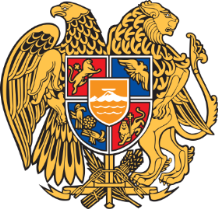 	ՀԱՅԱՍՏԱՆԻ ՀԱՆՐԱՊԵՏՈՒԹՅԱՆ ՖԻՆԱՆՍՆԵՐԻ ՆԱԽԱՐԱՐԻ 2020 ԹՎԱԿԱՆԻ ՀՈՒՆԻՍԻ 2-Ի ԹԻՎ 154-Ա ՀՐԱՄԱՆՈՒՄ ՓՈՓՈԽՈՒԹՅՈՒՆ ԵՎ ԼՐԱՑՈՒՄ ԿԱՏԱՐԵԼՈՒ  ՄԱՍԻՆ	Հիմք ընդունելով «Գնումների մասին» Հայաստանի Հանրապետության օրենքի 16-րդ հոդվածի 2-րդ մասի 8-րդ կետը, ղեկավարվելով «Նորմատիվ իրավական ակտերի մասին» Հայաստանի Հանրապետության օրենքի 33-րդ և 34-րդ հոդվածներով և Հայաստանի Հանրապետության վարչապետի 2018 թվականի հունիսի 11-ի N 743-Լ որոշմամբ հաստատված Հայաստանի Հանրապետության ֆինանսների նախարարության կանոնադրության 18-րդ կետի 20-րդ ենթակետով` ՀՐԱՄԱՅՈՒՄ ԵՄ 	1․ Հայաստանի Հանրապետության ֆինանսների նախարարի 2020 թվականի հունիսի 2-ի «Գնման ընթացակարգերի կազմակերպման ընթացքում օգտագործվող գնման հայտարարությունների և հրավերների օրինակելի ձևերը հաստատելու և Հայաստանի Հանրապետության ֆինանսների նախարարի 2019 թվականի նոյեմբերի 4-ի  N 597-Ա հրամանը ուժը կորցրած ճանաչելու մասին» N 154-Ա հրամանի 1-ին կետով հաստատված հրավերների օրինակելի ձևերում կատարել հետևյալ փոփոխությունները և լրացումը՝	1) 1-ին, 2-րդ, 4-րդ, 5-րդ, 7-րդ և 8-րդ հավելվածներով հաստատված հրավերների օրինակելի ձևերի 10․2 կետերում «20» թիվը փոխարինել «90» թվով․	2) 3-րդ, 6-րդ և 9-րդ հավելվածներով հաստատված հրավերների օրինակելի ձևերի 10․2 կետերի՝	ա. առաջին պարբերությունների վերջին նախադասությունները շարադրել հետևյալ խմբագրությամբ՝	«Ընդ որում  ապահովումը պետք է վավեր լինի առնվազն մինչև պայմանագրի կատարման արդյունքը պատվիրատուի կողմից ամբողջական ընդունվելու օրվան հաջորդող 90-րդ աշխատանքային օրը ներառյալ, իսկ շինարարական ծրագրերի կատարման տեխնիկական հսկողության ծառայությունների մատուցման  դեպքում՝ պայմանագրով ստանձնված պարտավորությունների ամբողջական կատարման օրվան հաջորդող 90-րդ աշխատանքային օրը ներառյալ: »,	բ. երրորդ պարբերությունները շարադրել հետևյալ խմբագրությամբ՝	«Որակավորման ապահովումը այն ներկայացնողին վերադարձվում է պայմանագրի կատարման արդյունքը պատվիրատուի կողմից ամբողջական ընդունվելու, իսկ շինարարական ծրագրերի կատարման տեխնիկական հսկողության ծառայությունների մատուցման  դեպքում՝ պայմանագրով ստանձնված պարտավորությունների ամբողջական կատարման օրվան հաջորդող հինգ աշխատանքային օրվա ընթացքում: »․	3) 1-ին, 2-րդ, 3-րդ, 4-րդ, 5-րդ, 6-րդ, 7-րդ, 8-րդ և 9-րդ հավելվածներով հաստատված հրավերների օրինակելի ձևերի 10.3 կետերում «20» թիվը փոխարինել «90» թվով.	4) 1-ին, 2-րդ, 3-րդ, 4-րդ, 5-րդ, 6-րդ, 7-րդ, 8-րդ և 9-րդ հավելվածներով հաստատված հրավերների օրինակելի ձևերի 10․5 կետերը շարադրել հետևյալ խմբագրությամբ՝	«10.5 Պայմանագրով պատվիրատուի կողմից կանխավճար հատկացվելու պայման նախատեսվելու դեպքում ընտրված մասնակիցը պատվիրատուին է ներկայացնում նաև կանխավճարի ապահովում` կանխավճարի չափով, բանկային երաշխիքի ձևով (հավելված՝ 5․2):»․	5) 1-ին, 2-րդ, 3-րդ, 4-րդ, 5-րդ, 6-րդ, 7-րդ, 8-րդ և 9-րդ հավելվածներով հաստատված հրավերների օրինակելի ձևերի 3-րդ, 4-րդ, 4․1-ին և 5-րդ հավելվածները համապատասխանաբար շարադրել նոր խմբագրությամբ՝ համաձայն սույն հրամանի թիվ 1 հավելվածի․	6) 1-ին, 2-րդ, 3-րդ, 4-րդ, 5-րդ, 6-րդ, 7-րդ, 8-րդ և 9-րդ հավելվածներով հաստատված հրավերների օրինակելի ձևերը լրացնել նոր՝ 5․2 հավելվածով՝ համաձայն սույն հրամանի թիվ 2 հավելվածի։	2․ Սույն հրամանն ուժի մեջ է մտնում 2020 թվականի նոյեմբերի 1-ից։Ա. ՋԱՆՋՈՒՂԱԶՅԱՆ	Հավելված 1ՀՀ ֆինանսների նախարարի 2020 թվականի հոկտեմբերի 20-ի  N  297-Ա  հրամանի  << Հավելված 3«-----/---»*  ծածկագրով հրավերիԵՐԱՇԽԻՔ N __________	1.Սույն երաշխիքը (այսուհետ՝ երաշխիք) հանդիսանում է 					          պատվիրատուի անվանումը(այսուհետ՝ բենեֆիցիար) կողմից 					 ծածկագրով կազմակերպված                     			                                                    ընթացակարգի ծածկագիրը գնման ընթացակարգին 					 (այսուհետ՝ պրիցիպալ) մասնակցելուցմասնակցի անվանումըբխող՝ նույն ծածկագրով հրավերով սահմանված պարտավորությունների (այսուհետ՝ երաշխավորված պարտավորություններ) կատարման ապահով: 2. Երաշխիքով 								 (այսուհետ՝ երաշխիք տվող 			                         երաշխիքը տվող բանկի անվանումըանձ) անվերապահորեն պարտավորվում է բենեֆիցիարի՝ սույն երաշխիքով սահմանված կարգով և ժամկետում ներկայացված պահանջով (այսուհետ՝ պահանջ) բենեֆիցիարին վճարել 				  գումարը թվերով և տառերով(այսուհետ՝ երաշխիքի գումար)՝ պահանջն ստանալուց տասը աշխատանքային օրվա ընթացքում:   Վճարումը  կատարվում է բենեֆիցիարի 		 			 հաշվեհամարին փոխանցման միջոցով:                                                                                               հաշվեհամարը  3. Սույն երաշխիքն անհետկանչելի է:4. Սույն երաշխիքից բխող բենեֆիցիարի` երաշխիքի գումարի վճարումը պահանջելու իրավունքը կարող է փոխանցվել այլ անձի երաշխիք տվող անձի գրավոր համաձայնության դեպքում:5. Երաշխիքը գործում է բենեֆիցիարի կողմից 						 ծածկագրով ընթացակարգի ծածկագիրը կազմակերպված գնման ընթացակագին մասնակցելու նպատակով պրինցիպալի կողմից հայտը ներկայացնելու օրվանից հաշված իննսուն աշխատանքային օր: Սույն երաշխիքի բնօրինակից արտատպված տարբերակը երաշխիք տվող անձը երաշխիքը տրամադրելու օրը իր պաշտոնական էլեկտրոնային փոստի հասցեից ուղարկում է նաև   սույն կետում նշված գնման ընթացակարգի հրավերում նշված՝ գնահատող հանձնաժողովի քարտուղարի էլեկտրոնային փոստի հասցեին։     	6. Բենեֆիցիարը պահանջը ներկայացնում է երաշխիք տվող անձին գրավոր ձևով: Պահանջին կից ներկայացվում է հայտը մերժելու մասին գնահատող հանձնաժողովի նիստի արձանագրության պատճենը:7. Երաշխիք տվող անձը բենեֆիցիարի կողմից ներկայացված պահանջը և կից փաստաթղթերը ստանալու հետո առավելագույնը հինգ աշխատանքային օրվա ընթացքում քննարկում է ներկայացված պահանջը և կից փաստաթղթերը՝ սույն երաշխիքի պայմաններին դրանց համապատասխանությունը պարզելու համար:8. Երաշխիք տվող անձը մերժում է բենեֆիցիարի պահանջը, եթե`1) պահանջը կամ կից փաստաթղթերը չեն համապատասխանում սույն երաշխիքի պայմաններին.2) պահանջը ներկայացվել է երաշխիքով սահմանված ժամկետի ավարտից հետո:9. Երաշխիք տվող անձը պահանջը մերժելու մասին որոշում ընդունելու դեպքում անհապաղ, բայց ոչ ուշ, քան նույն աշխատանքային օրը, մերժման մասին տեղեկացնում է բենեֆիցիարին:10. Սույն երաշխիքի նկատմամբ կիրառվում են Հայաստանի Հանրապետության քաղաքացիական օրենսգրքի համապատասխան դրույթները:11. Սույն երաշխիքի կապակցությամբ ծագող վեճերը ենթակա են լուծման Հայաստանի Հանրապետության օրենսդրությամբ սահմանված կարգով:Գործադիր մարմնի ղեկավար  				                                                        ամիսը, ամսաթիվը, տարեթիվըՀավելված 4«------/---»*  ծածկագրովհրավերիԵՐԱՇԽԻՔ N __________(որակավորման ապահովում)	1.Սույն երաշխիքը (այսուհետ՝ երաշխիք) հանդիսանում է 					          պատվիրատուի անվանումը(այսուհետ՝ բենեֆիցիար) կողմից 					 ծածկագրով կազմակերպված                       						ընթացակարգի ծածկագիրը գնման ընթացակարգի արդյունքում 							 							ընտրված մասնակցի անվանումը(այսուհետ՝ պրինցիպալ) կողմից կնքվելիք N				           								  	 	            կնքվելիք պայմանագրի համարըպայմանագրով  նախատեսված պարտավորությունների կատարման համար անհրաժեշտ որակավորման ապահովում (այսուհետ՝ երաշխավորված պարտավորություններ): 2. Երաշխիքով 								 (այսուհետ՝ երաշխիք տվող 			                         երաշխիքը տվող բանկի անվանումըանձ) անվերապահորեն պարտավորվում է բենեֆիցիարի՝ սույն երաշխիքով սահմանված կարգով և ժամկետում ներկայացված պահանջով (այսուհետ՝ պահանջ) բենեֆիցիարին վճարել 			                                                                                                                                                                                      գումարը թվերով և տառերով(այսուհետ՝ երաշխիքի գումար)՝ պահանջն ստանալուց տասը աշխատանքային օրվա ընթացքում:   Վճարումը  կատարվում է բենեֆիցիարի 			 			 հաշվեհամարին                                                                                      հաշվեհամարը                                                                                փոխանցման միջոցով:3. Սույն երաշխիքն անհետկանչելի է:4. Սույն երաշխիքից բխող բենեֆիցիարի` երաշխիքի գումարի վճարումը պահանջելու իրավունքը կարող է փոխանցվել այլ անձի երաշխիք տվող անձի գրավոր համաձայնության դեպքում:5. Երաշխիքը գործում է բենեֆիցիարի և պրինցիպալի միջև N 					                         կնքվելիք պայմանագրի համարը ծածկագրով կնքվելիք պայմանագիրն ուժի մեջ մտնելու օրվանից մինչև					                                                                                                                                                   կնքվելիք պայմանագրով նախատեսված ապրանքիմատակարարման, աշխատանքի կատարման կամ ծառայության մատուցման վերջնաժամկետը (իսկ շինարարական ծրագրերի կատարման տեխնիկական հսկողության ծառայությունների մատուցման  դեպքում՝ ներառյալ երաշխիքային ժամկետը) օրվան հաջորդող իննսուներորդ աշխատանքային օրը ներառյալ: Սույն երաշխիքի բնօրինակից արտատպված տարբերակը երաշխիք տվող անձը երաշխիքը տրամադրելու օրը իր պաշտոնական էլեկտրոնային փոստի հասցեից ուղարկում է նաև  սույն երաշխիքի 1-ին կետում նշված ծածկագրով կազմակերպված գնման ընթացակարգի հրավերում նշված՝ գնահատող հանձնաժողովի քարտուղարի էլեկտրոնային փոստի հասցեին։     6. Բենեֆիցիարը պահանջը ներկայացնում է երաշխիք տվող անձին գրավոր ձևով: Պահանջին կից ներկայացվում են հետևյալ փաստաթղթերը՝1) N 					 ծածկագրով կնքված պայմանագրի, ներառյալ նաև դրանում                           կնքվելիք պայմանագրի համարըկատարված փոփոխությունների, լրացուցիչ համաձայնագրերի պատճենները.2) բենեֆիցիարի կողմից պայմանագիրը միակողմանի լուծելու մասին www.procurement.am հասցեով գործող տեղեկագրում հրապարակած ծանուցումը:7. Երաշխիք տվող անձը բենեֆիցիարի կողմից ներկայացված պահանջը և կից փաստաթղթերը ստանալու հետո առավելագույնը հինգ աշխատանքային օրվա ընթացքում քննարկում է ներկայացված պահանջը և կից փաստաթղթերը՝ սույն երաշխիքի պայմաններին դրանց համապատասխանությունը պարզելու համար:8. Երաշխիք տվող անձը մերժում է բենեֆիցիարի պահանջը, եթե`1) պահանջը կամ կից փաստաթղթերը չեն համապատասխանում սույն երաշխիքի պայմաններին.2) պահանջը ներկայացվել է երաշխիքով սահմանված ժամկետի ավարտից հետո:9. Երաշխիք տվող անձը պահանջը մերժելու մասին որոշում ընդունելու դեպքում անհապաղ, բայց ոչ ուշ, քան նույն աշխատանքային օրը, մերժման մասին տեղեկացնում է բենեֆիցիարին:10. Սույն երաշխիքի նկատմամբ կիրառվում են Հայաստանի Հանրապետության քաղաքացիական օրենսգրքի համապատասխան դրույթները:11. Սույն երաշխիքի կապակցությամբ ծագող վեճերը ենթակա են լուծման Հայաստանի Հանրապետության օրենսդրությամբ սահմանված կարգով:Գործադիր մարմնի ղեկավար  				                                                        ամիսը, ամսաթիվը, տարեթիվը* Հավելված 4.1«-----/---»* ծածկագրով հրավերիԵՐԱՇԽԻՔ N __________(որակավորման ապահովում)	1.Սույն երաշխիքը (այսուհետ՝ երաշխիք) հանդիսանում է 					                                                                                                                                                                  պատվիրատուի անվանումը(այսուհետ՝ բենեֆիցիար) կողմից 				 ծածկագրով                      կազմակերպված						ընթացակարգի ծածկագիրը գնման ընթացակարգի արդյունքում 							 						ընտրված մասնակցի անվանումը(այսուհետ՝ պրինցիպալ) կողմից կնքվելիք N				           									  	 	            կնքվելիք պայմանագրի համարըպայմանագրով (այսուհետ՝ պայմանագիր) նախատեսված պարտավորությունների կատարման համար անհրաժեշտ որակավորման ապահովում (այսուհետ՝ երաշխավորված պարտավորություններ): 2. Երաշխիքով 								 (այսուհետ՝ երաշխիք տվող 			                         երաշխիքը տվող բանկի անվանումըանձ) անվերապահորեն պարտավորվում է բենեֆիցիարի՝ սույն երաշխիքով սահմանված կարգով և ժամկետում ներկայացված պահանջով (այսուհետ՝ պահանջ) բենեֆիցիարին վճարել 			                                                                                                                                                                                      գումարը թվերով և տառերով(այսուհետ՝ երաշխիքի գումար)՝ պահանջն ստանալուց տասը աշխատանքային օրվա ընթացքում: Երաշխիքի գումարը վճարելուց հաշվի է առնվում պայմանագրի կատարման շրջանակում բենեֆիցիարի և պրինցիպալի միջև երկկողմ հաստատված և պրինցիպալի կողմից երաշխիքը տված անձին ներկայացված հանձնման-ընդունման արձանագրության (արձանագրությունների) հիման վրա երաշխիքի գումարից կատարված նվազեցումները:  Վճարումը  կատարվում է բենեֆիցիարի 			 			                                                                                                         հաշվեհամարը                                                                  հաշվեհամարին փոխանցման միջոցով:3. Սույն երաշխիքն անհետկանչելի է:4. Սույն երաշխիքից բխող բենեֆիցիարի` երաշխիքի գումարի վճարումը պահանջելու իրավունքը կարող է փոխանցվել այլ անձի երաշխիք տվող անձի գրավոր համաձայնության դեպքում:5. Երաշխիքը գործում է բենեֆիցիարի և պրինցիպալի միջև N 					                                                                                                                                                                            կնքվելիք պայմանագրի համարը ծածկագրով կնքվելիք պայմանագիրն ուժի մեջ մտնելու օրվանից մինչև 														կնքվելիք պայմանագրով նախատեսված ապրանքի մատակարարման, աշխատանքի կատարման կամ ծառայության մատուցման վերջնաժամկետը,օրվան հաջորդող իննսուներորդ աշխատանքային օրը ներառյալ: Սույն երաշխիքի բնօրինակից արտատպված տարբերակը երաշխիք տվող անձը երաշխիքը տրամադրելու օրը իր պաշտոնական էլեկտրոնային փոստի հասցեից ուղարկում է նաև  սույն երաշխիքի 1-ին կետում նշված ծածկագրով կազմակերպված գնման ընթացակարգի հրավերում նշված՝ գնահատող հանձնաժողովի քարտուղարի էլեկտրոնային փոստի հասցեին։     6. Բենեֆիցիարը պահանջը ներկայացնում է երաշխիք տվող անձին գրավոր ձևով: Պահանջին կից ներկայացվում են հետևյալ փաստաթղթերը՝1) N 					 ծածկագրով կնքված պայմանագրի, ներառյալ նաև դրանում                           կնքվելիք պայմանագրի համարըկատարված փոփոխությունների, լրացուցիչ համաձայնագրերի պատճենները.2) բենեֆիցիարի կողմից պայմանագիրը միակողմանի լուծելու մասին www.procurement.am հասցեով գործող տեղեկագրում հրապարակած ծանուցումը.3) պայմանագրի շրջանակում բենեֆիցիարի և պրինցիպալի միջև երկկողմ հաստատված հանձնման-ընդունման արձանագրությունը (արձանագրությունները) կամ դրա (դրանց) պատճենները:7. Երաշխիք տվող անձը բենեֆիցիարի կողմից ներկայացված պահանջը և կից փաստաթղթերը ստանալու հետո առավելագույնը հինգ աշխատանքային օրվա ընթացքում քննարկում է ներկայացված պահանջը և կից փաստաթղթերը՝ սույն երաշխիքի պայմաններին դրանց համապատասխանությունը պարզելու համար:8. Երաշխիք տվող անձը մերժում է բենեֆիցիարի պահանջը, եթե`1) պահանջը կամ կից փաստաթղթերը չեն համապատասխանում սույն երաշխիքի պայմաններին.2) պահանջը ներկայացվել է երաշխիքով սահմանված ժամկետի ավարտից հետո:9. Երաշխիք տվող անձը պահանջը մերժելու մասին որոշում ընդունելու դեպքում անհապաղ, բայց ոչ ուշ, քան նույն աշխատանքային օրը, մերժման մասին տեղեկացնում է բենեֆիցիարին:10. Սույն երաշխիքի նկատմամբ կիրառվում են Հայաստանի Հանրապետության քաղաքացիական օրենսգրքի համապատասխան դրույթները:11. Սույն երաշխիքի կապակցությամբ ծագող վեճերը ենթակա են լուծման Հայաստանի Հանրապետության օրենսդրությամբ սահմանված կարգով:Գործադիր մարմնի ղեկավար 				                                                        ամիսը, ամսաթիվը, տարեթիվըՀավելված 5«------/---»*  ծածկագրով հրավերիԵՐԱՇԽԻՔ N __________         (պայմանագրի ապահովում)	1.Սույն երաշխիքը (այսուհետ՝ երաշխիք) հանդիսանում է 					          պատվիրատուի անվանումը(այսուհետ՝ բենեֆիցիար) և 									 միջև                        						ընտրված մասնակցի անվանումը կնքվելիք N 							  պայմանագրից բխող պրինցիպալի 				կնքվելիք պայմանագրի համարըպարտավորությունների (այսուհետ՝ երաշխավորված պարտավորություններ) կատարման ապահով: 2. Երաշխիքով 								 (այսուհետ՝ երաշխիք տվող 			                         երաշխիքը տվող բանկի անվանումըանձ) անվերապահորեն պարտավորվում է բենեֆիցիարի՝ սույն երաշխիքով սահմանված կարգով և ժամկետում ներկայացված պահանջով (այսուհետ՝ պահանջ) բենեֆիցիարին վճարել 			                                                                                                                                                                                  գումարը թվերով և տառերով(այսուհետ՝ երաշխիքի գումար)՝ պահանջն ստանալուց տասը աշխատանքային օրվա ընթացքում:   Վճարումը  կատարվում է բենեֆիցիարի 						հաշվեհամարին                                                                                                                          հաշվեհամարը                                                              փոխանցման միջոցով:3. Սույն երաշխիքն անհետկանչելի է:4. Սույն երաշխիքից բխող բենեֆիցիարի` երաշխիքի գումարի վճարումը պահանջելու իրավունքը կարող է փոխանցվել այլ անձի երաշխիք տվող անձի գրավոր համաձայնության դեպքում:5. Երաշխիքը գործում է բենեֆիցիարի և պրիցիպալի միջև կնքվելիքN 				                                   կնքվելիք պայմանագրի համարը պայմանագիրն ուժի մեջ մտնելու օրվանից մինչև 														կնքվելիք պայմանագրով նախատեսված ապրանքի մատակարարման, աշխատանքի կատարման կամ ծառայության մատուցման վերջնաժամկետը, ներառյալ երաշխիքային ժամկետըօրվան հաջորդող իննսուներորդ աշխատանքային օրը ներառյալ: Սույն երաշխիքի բնօրինակից արտատպված տարբերակը երաշխիք տվող անձը երաշխիքը տրամադրելու օրը իր պաշտոնական էլեկտրոնային փոստի հասցեից ուղարկում է նաև  սույն երաշխիքի 1-ին կետում նշված պայմանագրի կնքման նպատակով կազմակերպված գնման ընթացակարգի հրավերում նշված՝ գնահատող հանձնաժողովի քարտուղարի էլեկտրոնային փոստի հասցեին։     6. Բենեֆիցիարը պահանջը ներկայացնում է երաշխիք տվող անձին գրավոր ձևով: Պահանջին կից ներկայացվում են հետևյալ փաստաթղթերը՝1) N 				                         պայմանագրի, ներառյալ նաև դրանում կատարված                               կնքվելիք պայմանագրի համարը կատարված փոփոխությունների, լրացուցիչ համաձայնագրերի պատճենները.2) բենեֆիցիարի կողմից պայմանագիրը միակողմանի լուծելու մասին www.procurement.am հասցեով գործող տեղեկագրում հրապարակած ծանուցումը:7. Երաշխիք տվող անձը բենեֆիցիարի կողմից ներկայացված պահանջը և կից փաստաթղթերը ստանալու հետո առավելագույնը հինգ աշխատանքային օրվա ընթացքում քննարկում է ներկայացված պահանջը և կից փաստաթղթերը՝ սույն երաշխիքի պայմաններին դրանց համապատասխանությունը պարզելու համար:8. Երաշխիք տվող անձը մերժում է բենեֆիցիարի պահանջը, եթե`1) պահանջը կամ կից փաստաթղթերը չեն համապատասխանում սույն երաշխիքի պայմաններին.2) պահանջը ներկայացվել է երաշխիքով սահմանված ժամկետի ավարտից հետո:9. Երաշխիք տվող անձը պահանջը մերժելու մասին որոշում ընդունելու դեպքում անհապաղ, բայց ոչ ուշ, քան նույն աշխատանքային օրը, մերժման մասին տեղեկացնում է բենեֆիցիարին:10. Սույն երաշխիքի նկատմամբ կիրառվում են Հայաստանի Հանրապետության քաղաքացիական օրենսգրքի համապատասխան դրույթները:11. Սույն երաշխիքի կապակցությամբ ծագող վեճերը ենթակա են լուծման Հայաստանի Հանրապետության օրենսդրությամբ սահմանված կարգով:Գործադիր մարմնի ղեկավար 				                                                        ամիսը, ամսաթիվը, տարեթիվը >>։Հավելված 2ՀՀ ֆինանսների նախարարի 2020 թվականի հոկտեմբերի 20-ի  N 297-Ա  հրամանի  Հավելված 5.2«------/---»*  ծածկագրով հրավերիԵՐԱՇԽԻՔ N __________(կանխավճարի ապահովում)	1.Սույն երաշխիքը (այսուհետ՝ երաշխիք) հանդիսանում է 					          պատվիրատուի անվանումը(այսուհետ՝ բենեֆիցիար) և 						(այսուհետ՝ պրինցիպալ)  միջև                        					ընտրված մասնակցի անվանումը կնքվելիք N 			            		  պայմանագրով նախատեսված  կանխավճարի  		կնքվելիք պայմանագրի համարըտրամադրման շրջանակում պայմանագրով նախատեսված պարտավորությունների (այսուհետ՝ երաշխավորված պարտավորություններ) կատարման ապահովում: 2. Երաշխիքով 								 (այսուհետ՝ երաշխիք տվող 			                         երաշխիքը տվող բանկի անվանումըանձ) անվերապահորեն պարտավորվում է բենեֆիցիարի՝ սույն երաշխիքով սահմանված կարգով և ժամկետում ներկայացված պահանջով (այսուհետ՝ պահանջ) բենեֆիցիարին վճարել 			                                                                                                                                                                                    գումարը թվերով և տառերով(այսուհետ՝ երաշխիքի գումար)՝ պահանջն ստանալուց տասը աշխատանքային օրվա ընթացքում:   Վճարումը  կատարվում է բենեֆիցիարի 						հաշվեհամարին                                                                                                                    հաշվեհամարը                                                                    փոխանցման միջոցով:3. Սույն երաշխիքն անհետկանչելի է:4. Սույն երաշխիքից բխող բենեֆիցիարի` երաշխիքի գումարի վճարումը պահանջելու իրավունքը կարող է փոխանցվել այլ անձի երաշխիք տվող անձի գրավոր համաձայնության դեպքում:       5. Երաշխիքը գործում է բենեֆիցիարի և պրիցիպալի միջև կնքվելիք N 			                                         կնքվելիք պայմանագրի համարը պայմանագիրն ուժի մեջ մտնելու օրվանից մինչև 														կնքվելիք պայմանագրով նախատեսված ապրանքի մատակարարման, աշխատանքի կատարման կամ ծառայության մատուցման վերջնաժամկետը, ներառյալ երաշխիքային ժամկետըօրվան հաջորդող իննսուներորդ աշխատանքային օրը ներառյալ: Սույն երաշխիքի բնօրինակից արտատպված տարբերակը երաշխիք տվող անձը երաշխիքը տրամադրելու օրը իր պաշտոնական էլեկտրոնային փոստի հասցեից ուղարկում է նաև  սույն երաշխիքի 1-ին կետում նշված պայմանագրի կնքման նպատակով կազմակերպված գնման ընթացակարգի հրավերում նշված՝ գնահատող հանձնաժողովի քարտուղարի էլեկտրոնային փոստի հասցեին։     6. Բենեֆիցիարը պահանջը ներկայացնում է երաշխիք տվող անձին գրավոր ձևով: Պահանջին կից ներկայացվում են հետևյալ փաստաթղթերը՝1) N 						      պայմանագրի, ներառյալ նաև դրանում կատարված                          կնքվելիք պայմանագրի համարը կատարված փոփոխությունների, լրացուցիչ համաձայնագրերի պատճենները.2) բենեֆիցիարի կողմից պայմանագիրը միակողմանի լուծելու մասին www.procurement.am հասցեով գործող տեղեկագրում հրապարակած ծանուցումը:7. Երաշխիք տվող անձը բենեֆիցիարի կողմից ներկայացված պահանջը և կից փաստաթղթերը ստանալու հետո առավելագույնը հինգ աշխատանքային օրվա ընթացքում քննարկում է ներկայացված պահանջը և կից փաստաթղթերը՝ սույն երաշխիքի պայմաններին դրանց համապատասխանությունը պարզելու համար:8. Երաշխիք տվող անձը մերժում է բենեֆիցիարի պահանջը, եթե`1) պահանջը կամ կից փաստաթղթերը չեն համապատասխանում սույն երաշխիքի պայմաններին.2) պահանջը ներկայացվել է երաշխիքով սահմանված ժամկետի ավարտից հետո:9. Երաշխիք տվող անձը պահանջը մերժելու մասին որոշում ընդունելու դեպքում անհապաղ, բայց ոչ ուշ, քան նույն աշխատանքային օրը, մերժման մասին տեղեկացնում է բենեֆիցիարին:10. Սույն երաշխիքի նկատմամբ կիրառվում են Հայաստանի Հանրապետության քաղաքացիական օրենսգրքի համապատասխան դրույթները:11. Սույն երաշխիքի կապակցությամբ ծագող վեճերը ենթակա են լուծման Հայաստանի Հանրապետության օրենսդրությամբ սահմանված կարգով:      12. Սույն երաշխիքի բնօրինակից արտատպված տարբերակը երաշխիք տվող անձը երաշխիքի տրամադրման օրը իր պաշտոնական էլեկտրոնային փոստի հասցեից ուղարկում է   --------------------------------                                                                                                                                                                                        ընթացակարգի ծածկագիրըծածկագրով գնման ընթացակարգի հրավերում նշված՝ քարտուղարի   (գնումները համակարգողի) էլեկտրոնային փոստի հասցեին։                                                                                                  Գործադիր մարմնի ղեկավար 					                                                        ամիսը, ամսաթիվը, տարեթիվը